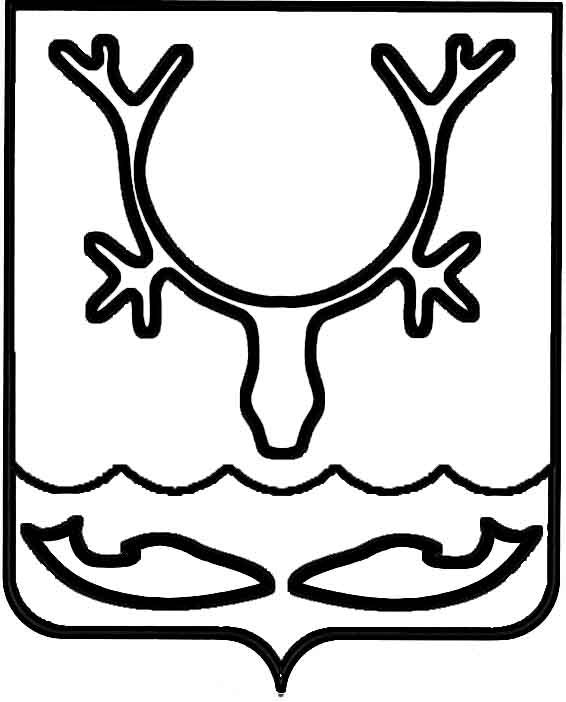 Администрация МО "Городской округ "Город Нарьян-Мар"ПОСТАНОВЛЕНИЕот “____” __________________ № ____________		г. Нарьян-МарВ соответствии с Федеральным законом от 06.10.2003 № 131-ФЗ "Об общих принципах организации местного самоуправления в Российской Федерации", Федеральным законом от 24.07.2007 № 209-ФЗ "О развитии малого и среднего предпринимательства в Российской Федерации", руководствуясь положением                "О порядке управления и распоряжения имуществом, находящимся в собственности муниципального образования "Городской округ "Город Нарьян-Мар", утвержденным решением Совета городского округа "Город Нарьян-Мар"                           от 03.05.2007 № 151-р, Администрация МО "Городской округ "Город Нарьян-Мар" П О С Т А Н О В Л Я Е Т:1.	Утвердить Положение "О порядке формирования, ведения, обязательного опубликования перечня муниципального имущества, предназначенного                          для передачи во владение и (или) в пользование субъектам малого и среднего предпринимательства и организациям, образующим инфраструктуру поддержки субъектов малого и среднего предпринимательства" (Приложение).2.	Настоящее постановление вступает в силу со дня его официального опубликования.Приложениек постановлению АдминистрацииМО "Городской округ "Город Нарьян-Мар"от 27.05.2015 № 640Положение"О порядке формирования, ведения, обязательного опубликования перечня муниципального имущества, предназначенного для передачи во владение и (или) в пользование субъектам малого и среднего предпринимательства и организациям, образующим инфраструктуру поддержки субъектов малого и среднего предпринимательства" (далее - Положение)1. Общие положения1.1.	Настоящее Положение разработано в соответствии с Федеральным законом от 06.10.2003 № 131-ФЗ "Об общих принципах организации местного самоуправления в Российской Федерации", Федеральным законом от 24.07.2007       № 209-ФЗ "О развитии малого и среднего предпринимательства в Российской Федерации".1.2.	Настоящее Положение разработано в целях формирования имущественной базы, направляемой на оказание поддержки субъектов малого и среднего предпринимательства и организаций, образующих инфраструктуру поддержки субъектов малого и среднего предпринимательства.1.3.	Положение определяет порядок формирования, ведения и обязательного опубликования перечня муниципального имущества, предназначенного                           для передачи во владение и (или) в пользование субъектам малого и среднего предпринимательства и организациям, образующим инфраструктуру поддержки субъектов малого и среднего предпринимательства.1.4.	Перечень муниципального имущества, необходимого для реализации мер по имущественной поддержке субъектов малого и среднего предпринимательства и организаций, образующих инфраструктуру поддержки субъектов малого и среднего предпринимательства в МО "Городской округ "Город Нарьян-Мар" (далее – Перечень), представляет собой целевой фонд имущества, свободного от прав третьих лиц (за исключением имущественных прав субъектов малого и среднего предпринимательства), находящегося в муниципальной собственности МО "Городской округ "Город Нарьян-Мар" и предназначенного для передачи                        во временное владение и (или) в пользование субъектам малого и среднего предпринимательства и организациям, образующим инфраструктуру поддержки субъектов малого и среднего предпринимательства.1.5.	Имущество, включенное в Перечень, может быть использовано только                в целях предоставления его во владение и (или) в пользование (в том числе                      по льготным ставкам арендной платы) субъектам малого и среднего предпринимательства и организациям, образующим инфраструктуру поддержки субъектов малого и среднего предпринимательства, и не подлежит отчуждению                   в частную собственность, за исключением возмездного отчуждения такого имущества в собственность субъектов малого и среднего предпринимательства                  в соответствии с частью 2.1 статьи 9 Федерального закона от 22 июля 2008 года          № 159-ФЗ "Об особенностях отчуждения недвижимого имущества, находящегося             в государственной собственности субъектов Российской Федерации или                           в муниципальной собственности и арендуемого субъектами малого и среднего предпринимательства, и о внесении изменений в отдельные законодательные акты Российской Федерации".2. Формирование, ведение и опубликование Перечня2.1.	Органом, уполномоченным на формирование и ведение Перечня, является управление муниципального имущества и земельных отношений Администрации МО "Городской округ "Город Нарьян-Мар" (далее – Уполномоченный орган).2.2.	Имущество, включаемое в Перечень, должно отвечать следующим требованиям:а) находиться в муниципальной собственности и составлять казну МО "Городской округ "Город Нарьян-Мар";б) быть свободным от прав третьих лиц (за исключением имущественных прав субъектов малого и среднего предпринимательства).2.3.	В Перечень может быть включено муниципальное имущество, в том числе земельные участки, здания, строения, сооружения, нежилые помещения, оборудование, машины, механизмы, установки, транспортные средства, инвентарь, инструменты.2.4.	Перечень ведется в электронном виде и на бумажном носителе, оформляется в виде таблицы и содержит следующие сведения:номер по порядку;наименование имущества;местонахождение имущества;характеристика имущества (площадь нежилых помещений, земельных участков, год постройки (приобретения, изготовления) и др.);информация о наличии (отсутствии) имущественных прав субъектов малого и среднего предпринимательства.2.5.	Включение имущества в Перечень не является основанием                         для расторжения договора, на основании которого возникли имущественные права субъекта малого и среднего предпринимательства.2.6.	Имущество исключается из Перечня в следующих случаях:принятия решения о передаче имущества в собственность Российской Федерации, Ненецкого автономного округа;необходимости в использовании муниципального имущества для обеспечения деятельности органов местного самоуправления МО "Городской округ "Город Нарьян-Мар", муниципальных предприятий и учреждений;предложения структурных подразделений Администрации МО "Городской округ "Город Нарьян-Мар" с мотивированным обоснованием необходимости исключения имущества из Перечня;невостребованности имущества (отсутствие заявок на участие в аукционе          два раза подряд) субъектами малого и среднего предпринимательства;списания имущества в установленном порядке.2.7.	Ведение Перечня осуществляется путем включения в него муниципального имущества, предназначенного для передачи во владение и (или)          в пользование субъектам малого и среднего предпринимательства и организациям, образующим инфраструктуру поддержки субъектов малого и среднего предпринимательства, изменения сведений о муниципальном имуществе и его исключения из Перечня.2.8.	Включение (исключение) муниципального имущества в Перечень осуществляется на основании постановления Администрации МО "Городской округ "Город Нарьян-Мар". Перечень, а также все изменения к нему подлежат обязательному опубликованию в официальном бюллетене городского округа "Город Нарьян-Мар" "Наш город" и размещению в сети Интернет на официальном сайте Администрации МО "Городской округ "Город Нарьян-Мар" в течение 15 дней              со дня утверждения перечня или внесения изменений в него.Ответственным за опубликование и размещение Перечня является Уполномоченный орган.2705.2015640Об утверждении Положения "О порядке  формирования, ведения, обязательного опубликования перечня муниципального имущества, предназначенного для передачи во владение и (или) в пользование субъектам малого и среднего предпринимательства и организациям, образующим инфраструктуру поддержки субъектов малого и среднего предпринимательства" И.о. главы МО "Городской округ "Город Нарьян-Мар" А.Б.Бебенин